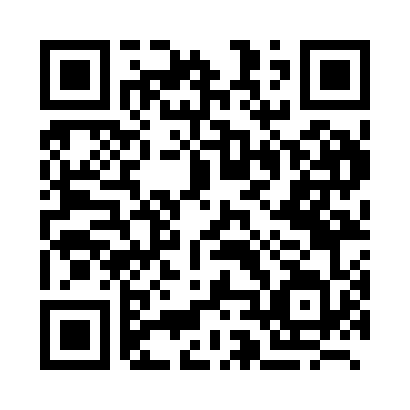 Prayer times for Jagatpur, BangladeshMon 1 Apr 2024 - Tue 30 Apr 2024High Latitude Method: NonePrayer Calculation Method: University of Islamic SciencesAsar Calculation Method: ShafiPrayer times provided by https://www.salahtimes.comDateDayFajrSunriseDhuhrAsrMaghribIsha1Mon4:405:5712:103:386:237:402Tue4:395:5612:093:386:237:413Wed4:385:5512:093:386:247:414Thu4:365:5412:093:386:247:425Fri4:355:5312:093:386:247:426Sat4:345:5212:083:386:257:437Sun4:335:5112:083:376:257:438Mon4:325:5012:083:376:267:449Tue4:315:4912:073:376:267:4510Wed4:295:4812:073:376:277:4511Thu4:285:4712:073:376:277:4612Fri4:275:4612:073:366:287:4613Sat4:265:4512:063:366:287:4714Sun4:255:4412:063:366:297:4815Mon4:245:4312:063:366:297:4816Tue4:235:4212:063:366:297:4917Wed4:225:4112:053:356:307:5018Thu4:215:4012:053:356:307:5019Fri4:195:3912:053:356:317:5120Sat4:185:3812:053:356:317:5221Sun4:175:3812:053:346:327:5222Mon4:165:3712:043:346:327:5323Tue4:155:3612:043:346:337:5424Wed4:145:3512:043:346:337:5425Thu4:135:3412:043:336:347:5526Fri4:125:3312:043:336:347:5627Sat4:115:3212:033:336:357:5628Sun4:105:3212:033:336:357:5729Mon4:095:3112:033:336:367:5830Tue4:085:3012:033:326:367:59